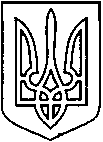 СЄВЄРОДОНЕЦЬКА МІСЬКАВІЙСЬКОВО-ЦИВІЛЬНА АДМІНІСТРАЦІЯСЄВЄРОДОНЕЦЬКОГО РАЙОНУ  ЛУГАНСЬКОЇ  ОБЛАСТІРОЗПОРЯДЖЕННЯкерівника Сєвєродонецької міської  військово-цивільної адміністрації«16» червня 2021  року                                                                           № 947Про проведення міських заходів знагоди відзначення 7-ї річниці визволення міста Сєвєродонецька від незаконних військових формуваньКеруючись п.п. 8 п. 3 ст.6 Закону України «Про військово-цивільні адміністрації», Закону «Про місцеве самоврядування в Україні», п.133.4 ст.133 Податкового кодексу України, розпорядженням керівника військово-цивільної адміністрації міста Сєвєродонецьк від 02.12.2020 року № 1123 «Про затвердження календарного плану міських заходів щодо святкування урочистих дат, державних і традиційних народних свят та вшанування пам’ятних дат у   2021 році», постановою Кабінету Міністрів України від 11 березня 2020 року  № 211 “Про запобігання поширенню на території України гострої респіраторної хвороби COVID-19, спричиненої коронавірусом SARS-CoV-2” зі змінами, Постановою Кабінету Міністрів від 09 грудня 2020 № 1236 та з метою гідного проведення міських заходів з нагоди відзначення 7-ї річниці визволення міста Сєвєродонецька від незаконних військових формувань зобов’язую: Затвердити план проведення міських заходів з нагоди відзначення 7-ї річниці визволення міста Сєвєродонецька від незаконних військових формувань (Додаток 1).Затвердити  кошторис  витрат  відділу  культури  щодо  проведення міських  заходів з нагоди відзначення 7-ї річниці визволення міста Сєвєродонецька від незаконних військових формувань (Додаток 2)Фінансовому управлінню (М. Багрінцевій) профінансувати витрати на проведення  міських заходів з нагоди відзначення 7-ї річниці визволення міста Сєвєродонецька від незаконних військових формувань згідно кошторису відділу культури.Дане розпорядження підлягає оприлюдненню.Контроль за виконанням даного розпорядження покласти на заступника керівника Сєвєродонецької міської військово-цивільної адміністрації Ірину СТЕПАНЕНКО.    Керівник Сєвєродонецької міськоївійськово-цивільної адміністрації                                     Олександр СТРЮК                            Додаток 1                                                                         до  розпорядження керівника                                                               Сєвєродонецької міської ВЦА                                                                                                                                                          від «16» червня 2021 року  № 947ПЛАНпроведення міських заходів з нагоди відзначення 7-ї річниці визволенняміста Сєвєродонецька від незаконних військових формуваньЗаступник керівника Сєвєродонецької міської військово-цивільної адміністрації                                 Ірина СТЕПАНЕНКО                            Додаток 2                                                                         до  розпорядження керівника                                                               Сєвєродонецької міської ВЦА                                                                                                                                                          від «16» червня 2021 року  № 947КОШТОРИСвитрат щодо проведення міських заходів з  нагоди відзначення  7-ї річниці визволення міста Сєвєродонецька від незаконних військових формуваньЗаступник керівника Сєвєродонецької міської військово-цивільної адміністрації                                 Ірина СТЕПАНЕНКО№ з/пНазва заходуТермін виконанняВідповідальні1.Провести засідання організаційного комітетудо 17.07.2021Степаненко І. Грачова Т.Анцупова Г.Винничук Т.2.Забезпечити приведення в належний стан місць проведення урочистих заходів, використання державної символіки під час проведення святкування з нагоди 7-ї річниці визволення міста Сєвєродонецька від незаконних військових формуваньдо 22.07.2021Ковалевський А.3.Організувати звернення до релігійних організацій міста щодо проведення 22липня 2021 року молебнів за Україну та місто Сєвєродонецькдо 22.07.2021Анцупова Г.4.Організувати і провести урочисте покладання квітів до пам’ятника генерал-майору Національної гвардії України Олександру Віталійовичу Радієвському (площа Миру)22.07.2021Степаненко І. Грачова Т.Винничук Т.Гринько О.5.Провести урочисті заходи на площі Миру присвячені святкуванню з нагоди 7-ї річниці визволення міста Сєвєродонецька від незаконних військових формувань22.07.2021Степаненко І. Грачова Т.Винничук Т.6.Забезпечити урочисте відкриття встановлених меморіальних дошокдо 22.07.2021Степаненко І. Волченко Л.Староста Новоастраханського старостинського округуГрачова Т.7.Організувати придбання:-квітів та/або композицій з використанням штучних квітів для  урочистого покладання;- посуд та/або побутову техніку (приладдя) та ін. для нагородження;- меморіальні дошкидо 23.07.2021Грачова Т.Ульянова С.8.Організувати та забезпечити:- озвучення проведення урочистого покладання;- озвучення та освітлення святкового концерту та урочистого нагородження;- транспорт для обслуговування урочистих заходів в місті Сєвєродонецьк;- монтаж та демонтаж сценічного майданчикудо 23.07.2021Грачова Т.Ульянова С.9.Відділу культури Сєвєродонецької міської ради провести в комунальних бібліотеках міста заходи з нагоди відзначення шостої річниці визволення міста Сєвєродонецька від незаконних військових формувань (згідно планів роботи)липень2021 рокуГрачова Т.Чуйкова Н.Руднєва Н.Ковальва І.Іванова Н.10.Подати напругу та забезпечити підключення звукового обладнання, яке задіяне в заходах 22.07.2021Ковалевський А.Бутнік Р.11.Забезпечити присутність на міських урочистих заходах трудових  колективів, учбових закладів і громадськості міста22.07.2021Степаненко І.           Винничук Т.12.Забезпечити транспортні засоби для перекриття транспортного руху під час проведення заходів22.07.2021Ширшиков А.Ковалевський А.13.Забезпечити:-  перекриття транспортного руху (за узгодженим графіком);-  роботу служб ГУНП, УПП, ДПП;- громадський порядок під час та після проведення святкових заходів22.07.2021Служби за компетенцією14.Надіслати листи та телефонограми до:- ГУНП, УПП, ДПП- Лисичанської комунальної лікувально-профілактичної установи «СШМД»- міського управління ГУ ДСНС України у Луганській областідо 22.07.2021Анцупова Г.15.Організувати швидке реагування машин «швидкої допомоги» та «пожежної безпеки» 22.07.2021Служби за компетенцією16.Забезпечити широке висвітлення проведення урочистого заходу з нагоди відзначення в Сєвєродонецьку  7-ї річниці визволення міста Сєвєродонецька від незаконних військових формувань; - надати об’яву в ЗМІ щодо перекриття руху на вулицях міста липень2021 рокуАнцупова Г.1.Оплата послуг з організації та проведення заходу74 000 грн.2.Оплата за меморіальні дошки 10 500 грн.                                                                    ВСЬОГО:                                                   84 500,00